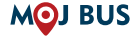 U okviru PORTABELLI LINE doo posluje ogranak firme MojBus koji je specijalizovan za prevoz osoba u invalidskim kolicima.Trenutno imamo pet specijalnih vozila kategorije M1 SH ,sa opremom Švedske firme Bewa Intraf, koja između ostalog poseduju: vazdušne jastuke za spuštanje, rampe za ulazak kolica, opremu za fiksiranje kolica, trakere za penjanje kolica uz stepenice, posebne sigurnosne pojaseve, tako da su ova vozila veoma sigurna i udobna  za putovanje.U želji da svim našim sugrađanima, kojima je potrebno posvetiti više pažnje, na pravi način izađemo u susret, formirali smo niske cene usluga i uverićete se, profesionalno I ljubazno osoblje.Kako vršimo prevoz po pozivu od adrese do adrese, tako smo spremni da ugovorimo organizovane vožnje u zemlji i inostranstvu ili svakodnevne prevoze po vašim potrebama.Pored specijalnih vozila možete dobiti uslugu iznajmljivanja kombi vozila sa vozačem, 8+1 Sa zadovoljstvom ćemo se potruditi da budete zadovoljni našim uslugama. Vaš ¨MojBus¨!ŽELIMO VAM UDOBNU I PRIJATNU VOŽNJU